SVENSKA HUNDKLUBBEN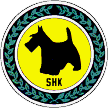 Protokoll fört vid Svenska Hundklubbens Extra Årsmöte 2015-08-29§ 1	Val av mötesordförande och mötessekreterareTill mötesordförande väljs Bo Stenbeck och till mötessekreterare Jan-Lennart Andersson. § 2	Fastställande av röstlängd
Lokalklubben Eskilstuna/Torshälla saknar utsedda delegater, men har två närvarande medlemmar – Anna Blomfelt och Magnus Samuelsson. På uppmaning från mötesordförande väljs de två till delegater.Röstlängden fastställs därefter med följande delegater:
1) SHK Eskilstuna/Torshälla: Magnus Samuelsson och Anna Blomfelt2) SHK Södertälje: Tommy Eriksson, Marianne Brunnström, Carina Mann och Jan-Lennart Andersson3) SHK Uppsala: Jenny Hedenby
4) SHK Västra Sörmland Närke: Marie och Sven Mattsson
5) SHK Västerås: Linnea Strandberg§ 3	Val av två justeringspersoner tillika rösträknareTill justeringspersoner väljs Tommy Eriksson och Jenny Hedenby.§ 4	Fastställande av dagordningDagordningen fastställs.§ 5	Extra årsmötets behöriga utlysandeMötet godkänner extra årsmötets utlysande som publicerats i tidningen Våra Hundars juninummer.§ 6	Styrelsens förslag på nya stadgar (uppdrag från ordinarie årsmöte 2015-03-22)Det nya stadgeförslaget har tagits fram av en arbetsgrupp utsedd av centralstyrelsen. Därefter har förslaget varit ute på remiss hos lokalklubbarna, där centralstyrelsen har tagit stor hänsyn till de inkomna remissvaren i samband med det slutgiltiga stadgeförslaget.§ 7	Årsmötets beslut om styrelsens förslag till nya stadgar
Årsmötet beslutar enhälligt att godkänna centralstyrelsens stadgeförslag med följande justeringar/tillägg:
1) § 1, 4:e stycket: SHK Eskilstuna ersätts med SHK Eskilstuna/Torshälla2) § 1, 3:e punkten under rubriken Svenska Hundklubbens syfte är: orden att stimulera till ersätts med att aktivt arbeta för.  
3) § 6, under rubriken Dagordning vid årsmöte, flyttas punkten Fastställande av röstlängd, så att den hamnar ovanför punkten Val av justerare tillika rösträknare.
Under samma rubrik kompletteras punkten Val av styrelse med fyra tilläggspunkter: a. Valberedningens samlade förslag. Om valbredningens förslag antas utgår punkterna b-db. Val av ordförande/vice ordförande 
c. Val av kassör
d. Val av övriga ledamöter och suppleanterUnder samma rubrik, för in en punkt 14. Beslut om omedelbar justering av punkter 12 och 13 (Val av styrelse och Val av revisorer). § 8	Valberedningens förslag på fyllnadsval till centralstyrelseValberedningen föreslår att centralstyrelsens 1:e suppleant tar den ordinarie styrelseplats som blev vakant kort tid efter ordinarie årsmöte, 
och att 2:e suppleant tar plats som 1:e suppleant. Valberedningen har inte lyckats få fram något förslag på ny 2:e suppleant.§ 9	Årsmötets beslut om valberedningens förslag till fyllnadsval
Efter förslag från mötet erbjuder sig Eskilstunas delegat Magnus Samuelsson att ställa sig till förfogande som 2:e suppleant i fyllnadsvalet. Årsmötet beslutar att anta valberedningens förslag samt att utse Magnus Samuelsson till 2:e suppleant i centralstyrelsen t.o.m. ordinarie årsmöte mars 2016.§ 10	Mötet avslutas/Bo Stenbeck/		/Jan-Lennart Andersson/Mötesordförande		Mötessekreterare/Tommy Eriksson/		/Jenny HedenbyJusterare			Justerare